令和元年９月吉日各　かるた会長　殿第１０回全国競技かるた岡山大会開催のご案内岡山県かるた協会会長　長原　路子朝夕は幾分過ごしやすくなって参りました今日この頃、皆様方には益々ご清祥のこととお慶び申し上げます。また、平素は本会の活動に格別のご高配を賜り、厚くお礼申し上げます。さて、下記要領で第１０回全国競技かるた岡山大会を開催する運びとなりました。運営に不慣れなため、何かとご迷惑をおかけすることもあるかと存じますが、皆様お誘いあわせのうえ、奮ってご参加いただきますようお願い申し上げます。記◎主　　催・・・岡山県かるた協会◎公　　認・・・一般社団法人　全日本かるた協会◎後　　援・・・岡山県教育委員会、岡山市教育委員会◎月　　日・・・令和元年１１月２３日（土・祝）　D・E級令和元年１１月２４日（日）　A・B・C級※土曜日にD・E級、日曜日にA・B・C級と２日に分けて開催します。お間違えのないよう、ご注意ください。◎会　　場・・・岡山市総合文化体育館武道場　　　　　　　　岡山市南区浦安南町４９３－２　ＴＥＬ：０８６－２６３－７４７４◎時　　間・・・１１月２３日（土・祝）受付開始…午前９時００分　　  受付締切…午前９時３０分開会式…午前９時３０分　　　競技開始…午前９時４５分１１月２４日（日）受付開始…午前８時３０分　　  受付締切…午前９時００分開会式…午前９時００分　　　競技開始…午前９時３０分		※受付締切時間が異なります。お間違えのないようご注意ください。◎出場部門・・・A級…４段以上、B級…３,２段、C級…初段（いずれも全日協登録者）　D級…無段、E級…初心者※申し込み多数の場合は抽選を行う可能性があります。　抽選日時：10月20日（日）13:00～　抽選場所：豊成温水プール上和室（岡山市南区豊成1-4-22）◎会　　費・・・A・B級…２,５００円　C級…２,０００円　D級…１,８００円E級…１,２００円※参加費は当日受付にてお支払いください。◎入　　賞・・・A・B級　４位まで　C・D・E級　３位まで◎審判長・・・中門　研太　　六段（公認審判員）◎読　　唱・・・加藤　いづみ　四段（A級公認読手）、長原　路子　四段（A級同）　他◎申込方法・・・所属会、申込責任者の住所・氏名・電話番号、出場者の出場級・段位・氏	名、ふりがなを別紙申込書にご記入の上、期日までに下記へお申込みくだ	さい。（郵送、メールで受付）当日のお申し込みはお受けできません。	所属会単位、学校単位での申込みにご協力をお願いいたします。	※メールでお申し込みいただいた方には、受付確認の返信をいたします。	３日以上経っても返信がない場合は、お手数ですが090-7793-0607まで	ご連絡ください。	◎申込先・・・中門　研太〒706-0001　岡山県玉野市田井4-32-1E-mail: kenta-nakakado@hotmail.co.jp 　　　　　　　　　◎申込締切・・・令和元年１０月１３日（日）締切後の出場級変更はお受けできませんので、予めご了承ください。		締切後の大会で昇級された場合は速やかにご連絡願います。◎諸 注 意※昼食は各自ご用意ください。なお、付近にコンビニ、スーパー等はありません。※当日の緊急連絡先：090-2863-0892　長原　　　090-7793-0607　中門※当日の無断欠席はお控えくださいますようお願い申し上げます。なお、準備の都合上、申込み後に欠席されることが確定しましたら予めご連絡ください。※大会参加者の氏名、年齢、所属会、段位等の個人情報を報道機関に伝えることがあります。　　◎会場案内　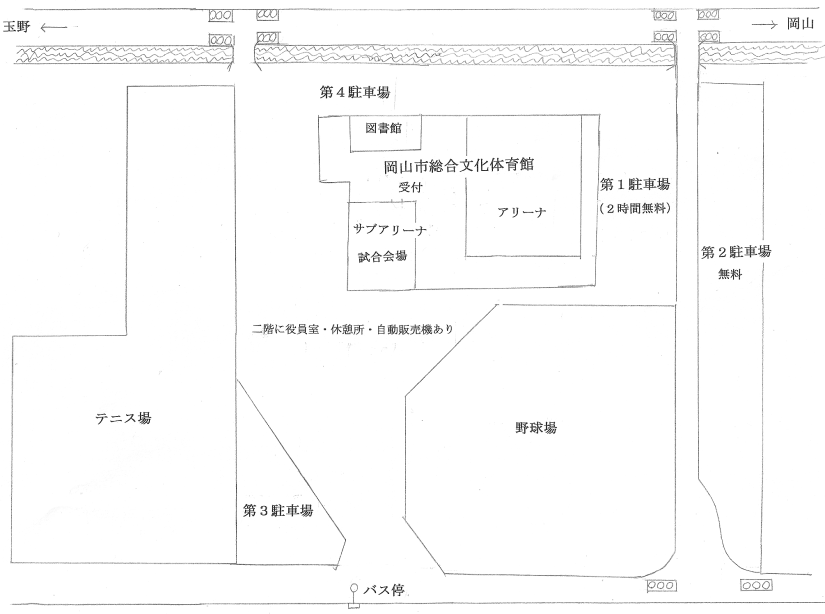 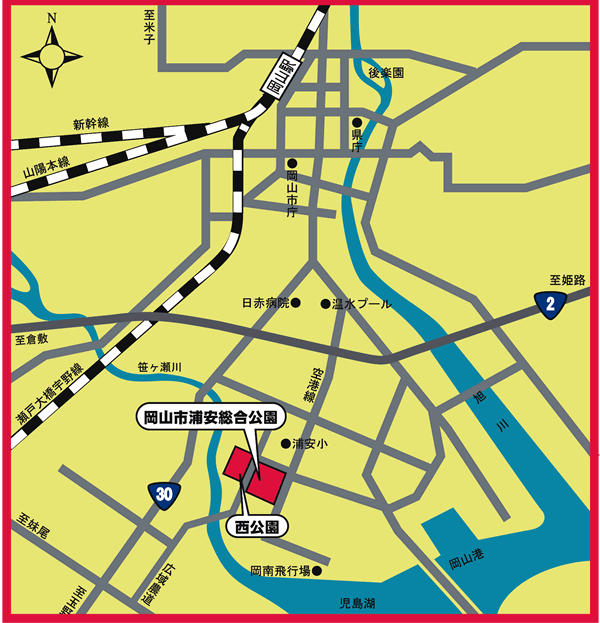 ◎交 通 案 内・・・（本数が少ないためお乗り遅れのないようにお願いします）岡山駅よりバス（岡電バス２番のりばより岡南飛行場行き）で３０分程度　岡山駅よりタクシーで約２０分、２，４００円程度発発着着岡山駅前８：０４浦安体育館前８：３０岡山駅前８：２３浦安体育館前８：４９